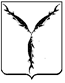 САРАТОВСКАЯ ГОРОДСКАЯ ДУМАРЕШЕНИЕ28.06.2018 № 36-275г. СаратовО внесении изменений в решение Саратовской городской Думы от 30.10.2008         № 32-354 «О новой системе оплаты труда и стимулирования работников муниципальных образовательных учреждений, за исключением педагогических работников, непосредственно осуществляющих учебный процесс, и руководящих работников образовательных учреждений, реализующих образовательные программы начального общего, основного общего, среднего общего образования в муниципальном образовании «Город Саратов» В соответствии со статьями 144, 145 Трудового кодекса Российской Федерации, статьей 24 Устава муниципального образования «Город Саратов» Саратовская городская ДумаРЕШИЛА:1. Внести в решение Саратовской городской Думы от 30.10.2008 № 32-354          «О новой системе оплаты труда и стимулирования работников муниципальных образовательных учреждений, за исключением педагогических работников, непосредственно осуществляющих учебный процесс, и руководящих работников образовательных учреждений, реализующих образовательные программы начального общего, основного общего, среднего общего образования в муниципальном образовании «Город Саратов» (с изменениями 23.10.2009 № 44-536, 10.02.2011 № 59-717, 24.11.2011 № 9-105, 26.04.2012 № 13-152, 20.12.2012 № 21-260, 06.02.2014 № 32-364, 18.12.2014  № 42-474, 30.07.2015 № 48-549, 18.02.2016 № 56-606) следующие изменения:1.1. В Приложении:1.1.1. Абзацы 5, 6 пункта 2 изложить в новой редакции:«Предельный уровень соотношения среднемесячной заработной платы руководителя муниципального учреждения, формируемой за счет всех источников финансового обеспечения и рассчитываемой за календарный год, не может превышать 3-кратный размер среднемесячной заработной платы работников муниципального учреждения (без учета заработной платы руководителя, заместителей руководителя).Предельный уровень соотношения среднемесячной заработной платы заместителя руководителя муниципального учреждения, формируемой за счет всех источников финансового обеспечения и рассчитываемой за календарный год, не может превышать 2,5-кратный размер среднемесячной заработной платы работников муниципального учреждения (без учета заработной платы руководителя, заместителей руководителя).».1.1.2. Абзац 2 пункта 3 изложить в новой редакции:«При определении должностного оклада руководящих работников учреждений учитывается группа по оплате труда руководителей, к которой отнесено учреждение.».1.2. В Приложении к Положению:1.2.1. Таблицы 1, 2, 3, 4, 6 раздела 1 изложить в новой редакции:Таблица 1Должностные оклады руководящих работников дошкольных образовательных учрежденийТаблица 2Должностные оклады руководящих работников учреждений (за исключением руководящих работников, указанных в Таблице 1)Таблица 3Должностные оклады педагогических работников образовательных учреждений, реализующих образовательную программу дошкольного образованияТаблица 4Должностные оклады педагогических работников учреждений(за исключением окладов работников, указанных в Таблице 3)Таблица 6Должностные оклады работников учебно-вспомогательного персонала учреждений (за исключением должностных окладов работников, указанных в Таблице 5)1.2.2. Подпункт 3) абзаца 12 раздела 4 изложить в новой редакции:«3) награжденным знаком отличия Министерства образования и науки Российской Федерации, медалью К.Д. Ушинского, медалью Л.С. Выготского, нагрудными значками «Отличник просвещения СССР», «Отличник народного просвещения», «Отличник профессионально-технического образования РСФСР», нагрудными знаками «Почетный работник общего образования Российской Федерации», «Почетный работник начального профессионального образования Российской Федерации», «Почетный работник среднего профессионального образования Российской Федерации», «Почетный работник высшего профессионального образования Российской Федерации», «Почетный работник сферы молодежной политики», «Почетный работник сферы молодежной политики Российской Федерации», почетными званиями «Почетный работник сферы образования Российской Федерации», «Почетный работник сферы воспитания детей и молодежи Российской Федерации» - 901 рубль.».1.2.3. Абзац 14 раздела 4 изложить в новой редакции:«Надбавка педагогическим работникам в возрасте до 30 лет (включая день исполнения 30 лет), не имеющим стажа педагогической работы либо имеющим стаж педагогической работы до одного года, на период первых трех лет работы после окончания учреждений высшего или среднего профессионального образования устанавливается в размере 15 % должностного оклада.».1.2.4. Дефис 1 абзаца 15 раздела 4 изложить в новой редакции:«- при присвоении почетного звания «Заслуженный учитель РСФСР», «Заслуженный учитель Российской Федерации», «Заслуженный работник высшей школы Российской Федерации», «Почетный работник сферы образования Российской Федерации», «Почетный работник сферы воспитания детей и молодежи Российской Федерации» - со дня присвоения;».1.2.5. Дефис 3 абзаца 15 раздела 4 изложить в новой редакции:«- награжденным знаком отличия Министерства образования и науки Российской Федерации, медалью К.Д. Ушинского, медалью Л.С. Выготского, нагрудными знаками «Почетный работник общего образования Российской Федерации», «Почетный работник начального профессионального образования Российской Федерации», «Почетный работник среднего профессионального образования Российской Федерации», «Почетный работник высшего профессионального образования Российской Федерации», «Почетный работник сферы молодежной политики», «Почетный работник сферы молодежной политики Российской Федерации», нагрудными значками «Отличник просвещения СССР», «Отличник народного просвещения», «Отличник профессионально-технического образования РСФСР» - со дня награждения.».1.2.6. В таблице пункта 5.1.2 раздела 5:1.2.6.1. Строки 5,7,9 изложить в новой редакции:1.2.6.2. Дополнить строками следующего содержания:1.2.7. Дефис 3 пункта 5.2.8. раздела 5 исключить.2. Размеры должностных окладов работников учреждений, указанные в пункте 1.2.1., приведены без учета индексаций, осуществленных в соответствии с решениями Саратовской городской Думы от 18.12.2014 № 42-473 «О бюджете муниципального образования «Город Саратов» на 2015 год», от 14.12.2017 № 27-200 «О бюджете муниципального образования «Город Саратов» на 2018 год и на плановый период 2019 и 2020 годов».3. Настоящее решение вступает в силу со дня официального опубликования, но не ранее 01.09.2018.ПредседательСаратовской городской Думы                                                                  В.В. МалетинГлава муниципального образования«Город Саратов»                                                                                          М.А. Исаев№ п/пНаименование должностиДолжностной оклад (рублей)Должностной оклад (рублей)Должностной оклад (рублей)Должностной оклад (рублей)№ п/пНаименование должностигруппа по оплате труда руководителейгруппа по оплате труда руководителейгруппа по оплате труда руководителейгруппа по оплате труда руководителей№ п/пНаименование должностиIIIIIIIV1.Директор, заведующий120761163411068105002.Заместитель директора, заведующего 1163411068105069988№ п/пНаименование должностиДолжностной оклад (рублей)Должностной оклад (рублей)Должностной оклад (рублей)Должностной оклад (рублей)№ п/пНаименование должностигруппа по оплате труда руководителейгруппа по оплате труда руководителейгруппа по оплате труда руководителейгруппа по оплате труда руководителей№ п/пНаименование должностиIIIIIIIV1.Директор, заведующий119031146810907103542.Заместитель директора, заведующего11468109071035498463.Заведующий отделением: дневным, заочным, вечерним, заведующий отделом, заведующий спортивным сооружением10907103549846согласно примечанию 1№ п/пНаименование должностиДолжностной оклад (рублей)Должностной оклад (рублей)Должностной оклад (рублей)№ п/пНаименование должностивысшая категорияI категориябез категорииПрофессиональная квалификационная группа должностей педагогических работниковПрофессиональная квалификационная группа должностей педагогических работниковПрофессиональная квалификационная группа должностей педагогических работниковПрофессиональная квалификационная группа должностей педагогических работниковПрофессиональная квалификационная группа должностей педагогических работников1.Руководитель физического воспитания, концертмейстер, воспитатель (включая старшего), социальный педагог, педагог-психолог, педагог-организатор, педагог дополнительного образования, логопед, учитель-логопед, учитель-дефектолог, тьютор, тренер-преподаватель (включая старшего), учитель1303012401117762.Методист, инструктор-методист (включая старшего)1303012401112023.Старший вожатый, инструктор по труду, инструктор по физической культуре, музыкальный руководитель124011177611202№ п/пНаименование должностиДолжностной оклад (рублей)Должностной оклад (рублей)Должностной оклад (рублей)№ п/пНаименование должностивысшая категорияI категориябез категорииПрофессиональная квалификационная группа должностей педагогических работниковПрофессиональная квалификационная группа должностей педагогических работниковПрофессиональная квалификационная группа должностей педагогических работниковПрофессиональная квалификационная группа должностей педагогических работниковПрофессиональная квалификационная группа должностей педагогических работников1.Преподаватель, преподаватель-организатор основ безопасности жизнедеятельности, допризывной подготовки, руководитель физического воспитания, концертмейстер, воспитатель (включая старшего), социальный педагог, педагог-психолог, педагог-организатор, педагог дополнительного образования, педагог-библиотекарь, логопед, учитель-логопед, учитель-дефектолог, тьютор, тренер-преподаватель (включая старшего), учитель, мастер производственного обучения1284512224116102.Методист, инструктор-методист (включая старшего)1284512224110433.Старший вожатый, инструктор по труду, инструктор по физической культуре, музыкальный руководитель122241161011043Наименование должностиДолжностной оклад (рублей)Профессиональная квалификационная группа должностей работников учебно-вспомогательного персонала первого уровнявожатый со средним общим образованием и курсовой подготовкой4346помощник воспитателя со средним общим образованием и курсовой подготовкой4346секретарь учебной части со средним общим образованием4446секретарь учебной части со средним профессиональным образованием4646секретарь учебной части с высшим профессиональным образованием4847Профессиональная квалификационная группа должностей работников учебно-вспомогательного персонала второго уровнямладший воспитатель со средним общим образованием и курсовой подготовкой46464. Численность работников в учрежденииза каждого работника14. Численность работников в учрежденииза каждого работника, имеющего:- первую квалификационную категорию;- высшую квалификационную категорию;- ученую степень;дополнительно наличие у работников государственных наград:- от 1 до 5 процентов коллектива;- от 5 до 10 процентов коллектива;- от 10 до 20 процентов коллектива;- свыше 20 процентов коллектива0,511,551015206. Наличие оборудованных и используемых в образовательном процессе компьютерных классов, видео-аудио залов, лингафонных кабинетовза каждый классдо 108. Наличие лицензированного медицинского кабинета, физиокабинета, стоматологического кабинета, столовойза каждый виддо 1515. Количество реализуемых основных образовательных программ (для дошкольных образовательных учреждений), направленностей дополнительных общеразвивающих программ (для учреждений дополнительного образования) в соответствии с уставом учрежденияза каждую программу (для дошкольных образовательных учреждений), направленность (для учреждений дополнительного образования)516. Количество в учреждении рабочих мест, соответствующих условиям трудаза каждое рабочее место, соответствующее условиям труда0,117. Наличие в учреждении оборудованного и используемого по целевому назначению, в том числе в образовательном процессе, музея (выставочного, концертного залов)за каждый вид5, но не более 10